Supplementary Figures 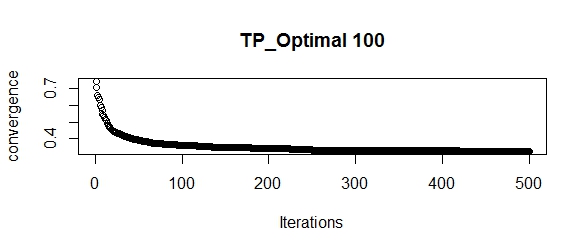 Figure S1: STPGA model convergence for optimized training population of 100 clones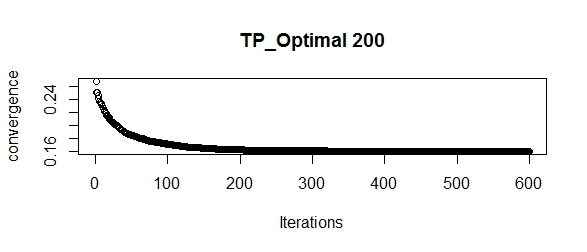 Figure S2: STPGA model convergence for optimized training population of 200 clones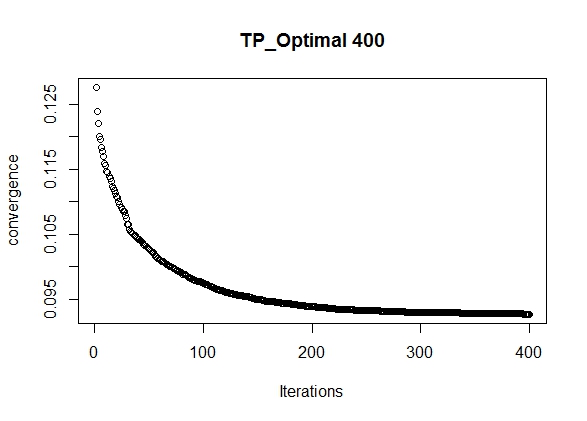 Figure S3: STPGA model convergence for optimized training population of 400 clones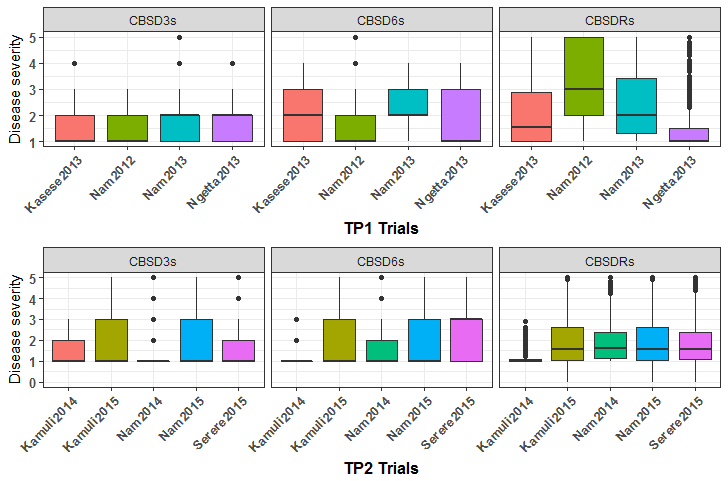 Figure S4: Boxplot showing the phenotypic distribution for two training sets (TP1 and TP2) for the three disease traits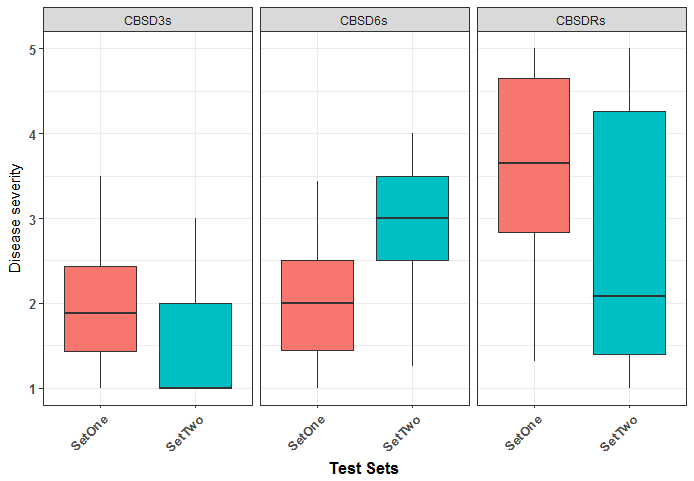 Figure S5: Boxplot showing the phenotypic distribution for the two sets of W. African clones for the three disease traits.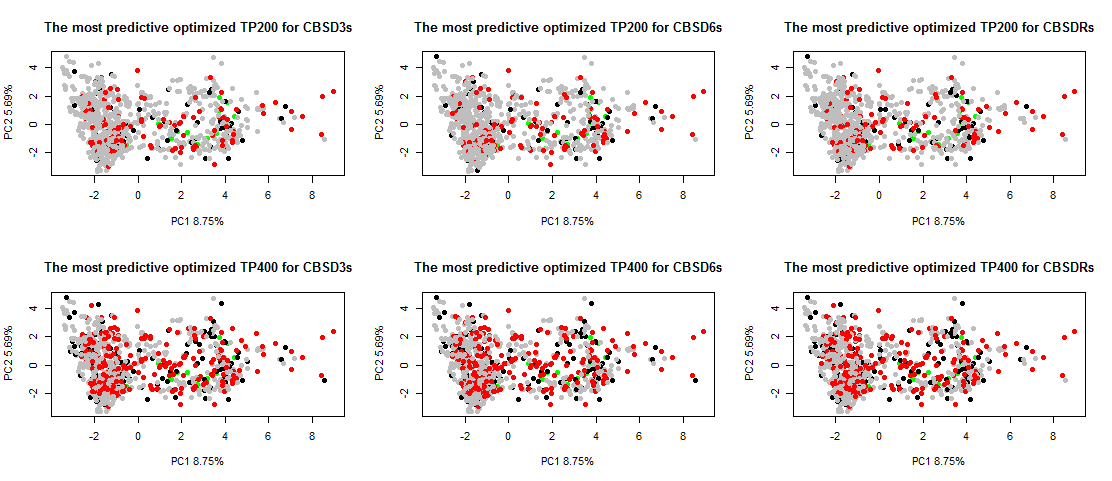 Figure S6: Plot of PC1 against PC2 for the most predictive optimized training size of 200 and 400 for TP1 (Black) and TP2 (Red) as well as the unselected TP1+TP2 (Grey) and the IITA test set (Green) for the CBSD3s, CBSD6s and CBSDRs.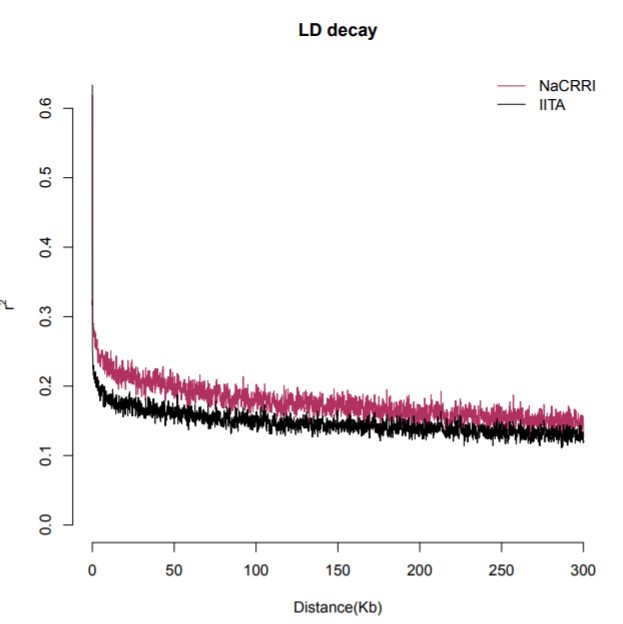 Figure S7: Linkage disequilibrium (LD) decay rate measured as the r2 values of pair-wise relationship among the markers along the chromosomes.Supplementary TablesTable S1: Prediction accuracies for optimized training population size of 100 for combined TPs (TP1 and TP2)Table S2: Prediction accuracies for optimized training population size of 200 for combined TPs (TP1 and TP2)Table S4: Prediction accuracies for optimized training population size of 800 for TP1 and TP2Table S5: Prediction accuracies for full set (922) of clones (TP1 and TP2)Table S7: Comparing prediction accuracies for optimized and random subset of training population of size 400Table S8:  Prediction accuracies for single and multi-kernel G-BLUP models for optimized training population size of 200 clones, where K_1, K_2 and K_3 represent single kernel, two kernels, and three kernels G-BLUP models respectively. K_1 is fitted with one genomic relationship matrix, K_2 with two genomic relationship matrix is characterized by the first genomic relationship matrix arising from combined CBSD QTL markers on chromosomes 4 and 11, and second kernel being the rest of the genomic markers, while K_3 with 3 genomic relationship matrices is characterized by the first two genomic relationship matrices arising from CBSD QTL markers on chromosomes 4 and 11, and third kernel being the rest of the genomic markersTable S9:  Prediction accuracies for single and multi-kernel G-BLUP models for optimized training population of size 400, K_1, K_2 and K_3 represent single kernel, two kernels, and three kernels G-BLUP models respectively. K_1 was fitted with one genomic relationship matrix, K_2 with two genomic relationship matrix was characterized by the first genomic relationship matrix arising from combined CBSD QTL markers on chromosomes 4 and 11, and second kernel being the rest of the genomic markers, while K_3 with 3 genomic relationship matrices was characterized by the first two genomic relationship matrices arising from CBSD QTL markers on chromosomes 4 and 11, and third kernel being the rest of the genomic markersTable S10: Five-fold cross validation, replicated 10 times for IITA clones G-BLUP modelTable S11: Prediction accuracies of CBSD-traits for single and multi-kernel G-BLUP models under high density, whole genome sequence imputed markers (WGS) and low density genotyping-by sequencing markers (GBS) markers for optimized training population size of 200 clones.Table S12: Prediction accuracies for CBSD related traits for single and multi-kernel G-BLUP models under high density, whole genome sequence imputed markers (WGS) and low density genotyping-by sequencing markers (GBS) markers for optimized training population size of 400 clonesTable S13: Variance component and heritability estimates of TP1 and TP2 for CBSD-traits.TrainingSize of 100G-BLUP                                      Bayes-ABayes -BBayesian LassoCBSD3sPre.acc CBSD6sPre.acc CBSDRsPre.acc CBSD3sPre.acc CBSD6sPre.acc CBSDRsPre.acc CBSD3sPre.acc CBSD6sPre.acc CBSDRsPre.acc CBSD3sPre.acc CBSD6sPre.acc CBSDRsPre.acc TP_10.210.21-0.090.220.230.030.270.24-0.130.310.21-0.15TP_20.360.22-0.040.420.20-0.300.430.18-0.040.360.150.15TP_30.090.120.000.090.11-0.280.070.150.020.180.15-0.06TP_40.150.16-0.160.140.13-0.430.200.170.030.140.14-0.01TP_50.210.22-0.070.230.19-0.110.240.21-0.050.290.160.04TP_60.220.23-0.050.190.20-0.220.220.160.020.270.16-0.07TP_70.440.29-0.190.380.25-0.180.430.350.090.410.27-0.07TP_80.430.16-0.290.380.15-0.060.410.16-0.200.450.13-0.22TP_90.270.28-0.170.310.33-0.310.310.320.060.390.23-0.06TP_100.110.19-0.160.130.20-0.240.180.20-0.080.170.14-0.19TP_110.370.310.100.380.24-0.240.490.320.080.390.19-0.05TP_120.270.190.030.320.15-0.170.320.18-0.010.310.17-0.02TP_130.150.28-0.070.230.29-0.320.230.27-0.010.280.18-0.08TP_140.350.36-0.110.340.38-0.220.330.380.090.350.35-0.03TP_150.080.27-0.070.050.28-0.240.150.27-0.110.240.22-0.19TP_160.230.27-0.180.240.26-0.070.270.250.060.400.19-0.03TP_170.330.20-0.010.330.18-0.210.310.18-0.180.400.17-0.14TP_180.450.30-0.080.370.29-0.180.430.22-0.130.500.23-0.18TP_190.230.24-0.180.100.27-0.200.260.26-0.050.280.19-0.05TP_200.370.14-0.290.310.140.160.390.09-0.080.430.110.00Mean Pre.acc0.270.23-0.100.260.22-0.190.300.23-0.030.330.19-0.07G-BLUP                                      G-BLUP                                      Bayes-ABayes-ABayes-ABayes-BBayes-BBayesian LassoBayesian LassoBayesian LassoBayesian LassoTrain. Pop size 200Train. Pop size 200Train. Pop size 200M3CBSDsM3CBSDsM6CBSDsM6CBSDsM6CBSDsCBSDRsCBSDRsCBSDRsM3CBSDsM3CBSDsM3CBSDsM6CBSDsM6CBSDsCBSDRsCBSDRsM3CBSDsM3CBSDsM6CBSDsM6CBSDsCBSDRsCBSDRsM3CBSDsM3CBSDsM3CBSDsM3CBSDsM6CBSDsM6CBSDsCBSDRsCBSDRsTrain. Pop size 200Train. Pop size 200Train. Pop size 200Pre.acc (r)Pre.acc (r)Pre.acc (r)Pre.acc (r)Pre.acc (r)Pre.acc (r)Pre.acc (r)Pre.acc (r)Pre.acc(r)Pre.acc(r)Pre.acc(r)Pre.acc(r)Pre.acc(r)Pre.acc (r)Pre.acc (r)Pre.acc (r)Pre.acc (r)Pre.acc (r)Pre.acc (r)Pre.acc (r)Pre.acc (r)Pre.acc (r)Pre.acc (r)Pre.acc (r)Pre.acc (r)Pre.acc (r)Pre.acc (r)Pre.acc (r)Pre.acc (r)TP_1TP_1TP_10.180.180.330.330.33-0.02-0.02-0.020.200.200.200.310.31-0.29-0.290.370.370.320.320.180.180.310.310.310.310.280.280.140.14TP_2TP_2TP_20.270.270.380.380.380.060.060.060.330.330.330.360.36-0.28-0.280.300.300.430.430.130.130.360.360.360.360.340.340.130.13TP_3TP_3TP_30.090.090.340.340.34-0.03-0.03-0.030.100.100.100.340.34-0.20-0.200.090.090.390.390.100.100.210.210.210.210.200.200.120.12TP_4TP_4TP_40.390.390.290.290.29-0.05-0.05-0.050.400.400.400.320.32-0.29-0.290.380.380.290.290.140.140.420.420.420.420.270.270.120.12TP_5TP_5TP_50.400.400.250.250.25-0.04-0.04-0.040.240.240.240.270.27-0.37-0.370.420.420.180.18-0.10-0.100.410.410.410.410.210.21-0.09-0.09TP_6TP_6TP_60.360.360.270.270.27-0.08-0.08-0.080.360.360.360.240.24-0.08-0.080.430.430.300.30-0.03-0.030.380.380.380.380.180.18-0.05-0.05TP_7TP_7TP_70.280.280.290.290.29-0.03-0.03-0.030.240.240.240.250.25-0.43-0.430.300.300.250.250.150.150.360.360.360.360.210.210.180.18TP_8TP_8TP_80.290.290.200.200.200.010.010.010.290.290.290.160.16-0.47-0.470.420.420.220.22-0.03-0.030.390.390.390.390.220.220.010.01TP_9TP_9TP_90.260.260.360.360.36-0.12-0.12-0.120.290.290.290.360.36-0.22-0.220.200.200.310.310.130.130.350.350.350.350.290.290.110.11TP_10TP_10TP_100.380.380.370.370.370.070.070.070.420.420.420.350.35-0.16-0.160.330.330.340.340.000.000.430.430.430.430.220.22-0.03-0.03TP_11TP_11TP_110.260.260.290.290.290.110.110.110.210.210.210.270.27-0.35-0.350.270.270.280.280.120.120.300.300.300.300.230.230.090.09TP_12TP_12TP_120.200.200.310.310.31-0.05-0.05-0.050.270.270.270.310.31-0.46-0.460.220.220.300.300.220.220.240.240.240.240.220.220.230.23TP_13TP_13TP_130.150.150.140.140.140.000.000.000.230.230.230.150.15-0.35-0.350.120.120.130.13-0.12-0.120.290.290.290.290.130.13-0.07-0.07TP_14TP_14TP_140.220.220.220.220.22-0.02-0.02-0.020.230.230.230.210.21-0.22-0.220.280.280.240.240.100.100.230.230.230.230.210.210.120.12TP_15TP_15TP_150.280.280.310.310.31-0.09-0.09-0.090.230.230.230.230.23-0.39-0.390.290.290.170.170.100.100.310.310.310.310.230.230.120.12TP_16TP_16TP_160.250.250.170.170.17-0.09-0.09-0.090.270.270.270.090.09-0.11-0.110.110.110.120.12-0.09-0.090.290.290.290.290.130.13-0.07-0.07TP_17TP_17TP_170.110.110.190.190.19-0.12-0.12-0.120.070.070.070.180.18-0.25-0.250.080.080.140.14-0.02-0.020.270.270.270.270.150.15-0.07-0.07TP_18TP_18TP_180.250.250.230.230.23-0.09-0.09-0.090.270.270.270.190.19-0.30-0.300.190.190.270.270.130.130.320.320.320.320.190.190.080.08TP_19TP_19TP_190.270.270.210.210.21-0.09-0.09-0.090.300.300.300.190.19-0.31-0.310.330.330.200.200.100.100.360.360.360.360.210.210.050.05TP_20TP_20TP_200.380.380.270.270.270.020.020.020.250.250.250.330.33-0.26-0.260.370.370.350.350.130.130.310.310.310.310.260.260.150.15Mean Pre.accMean Pre.accMean Pre.acc0.270.270.280.280.28-0.03-0.03-0.030.260.260.260.260.26-0.29-0.290.270.270.260.260.070.070.340.340.340.340.220.220.060.06Table S3: Prediction accuracies for optimized training population size of 400 for combined TPs Table S3: Prediction accuracies for optimized training population size of 400 for combined TPs Table S3: Prediction accuracies for optimized training population size of 400 for combined TPs Table S3: Prediction accuracies for optimized training population size of 400 for combined TPs Table S3: Prediction accuracies for optimized training population size of 400 for combined TPs Table S3: Prediction accuracies for optimized training population size of 400 for combined TPs Table S3: Prediction accuracies for optimized training population size of 400 for combined TPs Table S3: Prediction accuracies for optimized training population size of 400 for combined TPs Table S3: Prediction accuracies for optimized training population size of 400 for combined TPs Table S3: Prediction accuracies for optimized training population size of 400 for combined TPs Table S3: Prediction accuracies for optimized training population size of 400 for combined TPs Table S3: Prediction accuracies for optimized training population size of 400 for combined TPs Table S3: Prediction accuracies for optimized training population size of 400 for combined TPs Table S3: Prediction accuracies for optimized training population size of 400 for combined TPs Table S3: Prediction accuracies for optimized training population size of 400 for combined TPs Table S3: Prediction accuracies for optimized training population size of 400 for combined TPs Table S3: Prediction accuracies for optimized training population size of 400 for combined TPs Table S3: Prediction accuracies for optimized training population size of 400 for combined TPs Table S3: Prediction accuracies for optimized training population size of 400 for combined TPs Table S3: Prediction accuracies for optimized training population size of 400 for combined TPs Table S3: Prediction accuracies for optimized training population size of 400 for combined TPs Table S3: Prediction accuracies for optimized training population size of 400 for combined TPs Table S3: Prediction accuracies for optimized training population size of 400 for combined TPs Table S3: Prediction accuracies for optimized training population size of 400 for combined TPs Table S3: Prediction accuracies for optimized training population size of 400 for combined TPs Table S3: Prediction accuracies for optimized training population size of 400 for combined TPs  Training pop 400 Training pop 400G-BLUP                                      G-BLUP                                      G-BLUP                                      G-BLUP                                      G-BLUP                                      Bayes-ABayes-ABayes-ABayes-BBayes-BBayesian LassoBayesian LassoBayesian LassoCBSD3sPred.accCBSD3sPred.accCBSD3sPred.accCBSD3sPred.accCBSD3sPred.accCBSD6sPred.accCBSD6sPred.accCBSD6sPred.accCBSDRsPred.accCBSDRsPred.accCBSDRsPred.accCBSD3sPred.accCBSD3sPred.accCBSD3sPred.accCBSD6sPred.accCBSD6sPred.accCBSDRsPred.accCBSDRsPred.accCBSD3sPred.accCBSD3sPred.accCBSD6sPred.accCBSD6sPred.accCBSDRsPred.accCBSDRsPred.accCBSDRsPred.accCBSD3sPred.accCBSD3sPred.accCBSD3sPred.accCBSD6sPred.accCBSD6sPred.accCBSDRsPred.accCBSDRsPred.accTP_1TP_10.400.400.400.400.400.180.180.180.010.010.010.400.400.400.180.18-0.30-0.300.420.420.140.14-0.12-0.12-0.120.460.460.460.130.13-0.11-0.11TP_2TP_20.280.280.280.280.280.190.190.190.060.060.060.260.260.260.210.21-0.11-0.110.320.320.160.16-0.05-0.05-0.050.340.340.340.120.12-0.07-0.07TP_3TP_30.320.320.320.320.320.160.160.160.010.010.010.320.320.320.160.16-0.10-0.100.330.330.120.12-0.11-0.11-0.110.380.380.380.120.12-0.10-0.10TP_4TP_40.340.340.340.340.340.210.210.21-0.05-0.05-0.050.330.330.330.180.18-0.10-0.100.310.310.240.24-0.08-0.08-0.080.330.330.330.120.12-0.16-0.16TP_5TP_50.320.320.320.320.320.190.190.19-0.03-0.03-0.030.300.300.300.180.18-0.20-0.200.370.370.190.19-0.12-0.12-0.120.390.390.390.140.14-0.12-0.12TP_6TP_60.190.190.190.190.190.210.210.21-0.02-0.02-0.020.100.100.100.220.22-0.23-0.230.230.230.170.17-0.04-0.04-0.040.250.250.250.130.13-0.05-0.05TP_7TP_70.340.340.340.340.340.180.180.180.040.040.040.380.380.380.190.19-0.25-0.250.350.350.220.22-0.09-0.09-0.090.370.370.370.200.20-0.04-0.04TP_8TP_80.260.260.260.260.260.170.170.17-0.04-0.04-0.040.300.300.300.220.22-0.17-0.170.260.260.220.220.010.010.010.350.350.350.160.16-0.02-0.02TP_9TP_90.340.340.340.340.340.190.190.190.000.000.000.360.360.360.150.15-0.16-0.160.300.300.130.13-0.08-0.08-0.080.400.400.400.130.13-0.08-0.08TP_10TP_100.350.350.350.350.350.230.230.23-0.05-0.05-0.050.330.330.330.200.20-0.28-0.280.340.340.230.23-0.11-0.11-0.110.360.360.360.160.16-0.15-0.15TP_11TP_110.380.380.380.380.380.170.170.17-0.04-0.04-0.040.370.370.370.160.16-0.22-0.220.360.360.170.17-0.13-0.13-0.130.380.380.380.140.14-0.13-0.13TP_12TP_120.260.260.260.260.260.140.140.140.010.010.010.330.330.330.130.13-0.11-0.110.220.220.100.10-0.08-0.08-0.080.320.320.320.100.10-0.05-0.05TP_13TP_130.390.390.390.390.390.230.230.230.000.000.000.430.430.430.200.20-0.32-0.320.430.430.190.19-0.12-0.12-0.120.430.430.430.130.13-0.11-0.11TP_14TP_140.240.240.240.240.240.190.190.190.020.020.020.270.270.270.180.18-0.23-0.230.270.270.180.18-0.11-0.11-0.110.350.350.350.140.14-0.08-0.08TP_15TP_150.310.310.310.310.310.210.210.21-0.06-0.06-0.060.300.300.300.230.23-0.11-0.110.340.340.130.13-0.13-0.13-0.130.320.320.320.130.13-0.04-0.04TP_16TP_160.310.310.310.310.310.200.200.200.000.000.000.320.320.320.210.21-0.24-0.240.340.340.200.20-0.08-0.08-0.080.340.340.340.150.15-0.02-0.02TP_17TP_170.240.240.240.240.240.200.200.200.010.010.010.260.260.260.170.17-0.08-0.080.220.220.170.17-0.01-0.01-0.010.310.310.310.180.18-0.05-0.05TP_18TP_180.370.370.370.370.370.200.200.200.010.010.010.420.420.420.190.19-0.20-0.200.410.410.180.18-0.06-0.06-0.060.410.410.410.130.13-0.09-0.09TP_19TP_190.340.340.340.340.340.170.170.17-0.08-0.08-0.080.260.260.260.170.17-0.13-0.130.260.260.160.16-0.15-0.15-0.150.370.370.370.120.12-0.11-0.11TP_20TP_200.250.250.250.250.250.160.160.16-0.04-0.04-0.040.300.300.300.140.14-0.25-0.250.260.260.160.16-0.11-0.11-0.110.300.300.300.120.12-0.07-0.07Mean Mean 0.320.320.320.320.320.190.190.19-0.01-0.01-0.010.320.320.320.180.18-0.19-0.190.320.320.170.17-0.09-0.09-0.090.360.360.360.140.14-0.08-0.08G-BLUP                                      Bayes-ABayes-BBayesian LassoTrain. Pop size 800M3CBSDsM6CBSDsCBSDRsM3CBSDsM6CBSDsCBSDRsM3CBSDsM6CBSDsCBSDRsM3CBSDsM6CBSDsCBSDRsTrain. Pop size 800Pre.acc (r)Pre.acc (r)Pre.acc (r)Pre.acc(r)Pre.acc(r)Pre.acc (r)Pre.acc (r)Pre.acc (r)Pre.acc (r)Pre.acc (r)Pre.acc (r)Pre.acc (r)TP_10.300.250.050.300.21-0.130.270.21-0.090.290.19-0.01TP_20.290.250.070.310.25-0.090.270.25-0.050.290.170.02TP_30.310.260.060.340.26-0.100.270.20-0.050.330.150.00TP_40.310.260.070.280.25-0.140.300.250.030.300.170.03TP_50.300.270.070.120.21-0.130.280.27-0.040.290.130.00TP_60.300.270.060.330.26-0.170.120.26-0.050.290.18-0.04TP_70.300.270.070.350.22-0.180.270.25-0.010.270.170.00TP_80.290.270.060.320.24-0.150.300.28-0.020.300.210.00TP_90.300.260.070.330.27-0.110.210.14-0.050.280.160.00TP_100.310.260.070.340.25-0.200.380.26-0.070.340.19-0.05TP_110.300.280.050.320.29-0.130.350.330.010.320.16-0.01TP_120.300.260.070.340.27-0.110.370.23-0.030.340.180.01TP_130.300.260.070.160.25-0.120.340.13-0.050.280.17-0.03TP_140.300.280.070.160.23-0.200.330.21-0.050.360.20-0.03TP_150.300.260.070.300.270.120.240.240.040.300.12-0.01TP_160.300.270.060.260.26-0.180.300.30-0.040.300.200.00TP_170.300.260.060.310.25-0.190.320.18-0.100.370.16-0.01TP_180.300.270.060.340.26-0.110.250.33-0.050.300.19-0.01TP_190.290.250.050.290.25-0.070.280.15-0.070.300.13-0.02TP_200.280.250.060.260.23-0.180.260.18-0.050.290.11-0.01Mean Pre.acc0.310.260.060.290.25-0.130.290.23-0.040.310.17-0.01G-BLUP                                      Bayes-ABayes-BBayesian LassoTrain. Pop size 922M3CBSDsM6CBSDsCBSDRsM3CBSDsM6CBSDsCBSDRsM3CBSDsM6CBSDsCBSDRsM3CBSDsM6CBSDsCBSDRsTrain. Pop size 922Pre.acc (r)Pre.acc (r)Pre.acc (r)Pre.acc(r)Pre.acc(r)Pre.acc (r)Pre.acc (r)Pre.acc (r)Pre.acc (r)Pre.acc (r)Pre.acc (r)Pre.acc (r)Pre.acc0.300.250.050.240.21-0.110.300.26-0.090.310.15-0.04Table S6: Comparing prediction accuracies for optimized and random subset of training population of size 200Table S6: Comparing prediction accuracies for optimized and random subset of training population of size 200Table S6: Comparing prediction accuracies for optimized and random subset of training population of size 200Table S6: Comparing prediction accuracies for optimized and random subset of training population of size 200Table S6: Comparing prediction accuracies for optimized and random subset of training population of size 200Table S6: Comparing prediction accuracies for optimized and random subset of training population of size 200Table S6: Comparing prediction accuracies for optimized and random subset of training population of size 200Optimized Random sub Set of TPSubset of TP Random sub Set of TPTrain. Pop size 200CBSD3sCBSD6sCBSDRsCBSD3sCBSD6sCBSDRsTP_10.180.33-0.420.300.01-0.02TP_20.270.38-0.330.060.000.06TP_30.090.340.080.400.15-0.03TP_40.390.290.330.250.06-0.05TP_50.400.250.160.36-0.04-0.04TP_60.360.270.160.16-0.03-0.08TP_70.280.290.300.500.04-0.03TP_80.290.200.050.15-0.230.01TP_90.260.36-0.17-0.18-0.06-0.12TP_100.380.37-0.170.07-0.070.07TP_110.260.29-0.11-0.070.070.11TP_120.200.31-0.12-0.110.01-0.05TP_130.150.14-0.160.06-0.170.00TP_140.220.22-0.130.34-0.04-0.02TP_150.280.31-0.15-0.130.03-0.09TP_160.250.170.18-0.120.01-0.09TP_170.110.190.02-0.07-0.19-0.12TP_180.250.23-0.18-0.130.06-0.09TP_190.270.21-0.190.230.09-0.09TP_200.380.270.120.210.110.02Mean Pre.acc0.270.28-0.040.11-0.01-0.03Optimized Random subSubset of TP Set of TPTrain. Pop size 400CBSD3sCBSD6sCBSDRsCBSD3sCBSD6sCBSDRsTP_10.400.180.010.17-0.04-0.03TP_20.280.190.060.050.050.03TP_30.320.160.010.150.14-0.02TP_40.340.21-0.050.020.000.04TP_50.320.19-0.030.070.060.17TP_60.190.21-0.02-0.020.16-0.21TP_70.340.180.040.19-0.010.22TP_80.260.17-0.040.290.01-0.01TP_90.340.190.00-0.100.10-0.21TP_100.350.23-0.050.260.12-0.12TP_110.380.17-0.040.380.110.07TP_120.260.140.010.08-0.08-0.03TP_130.390.230.00-0.04-0.120.11TP_140.240.190.020.240.20-0.02TP_150.310.21-0.060.170.090.04TP_160.310.200.000.02-0.050.08TP_170.240.200.010.020.01-0.02TP_180.370.200.010.030.07-0.28TP_190.340.17-0.080.230.010.08TP_200.250.16-0.04-0.14-0.110.01Mean Pre.acc0.320.19-0.010.100.04-0.01Training set 200CBSD3sCBSD3sCBSD3sCBSD6sCBSD6sCBSD6sCBSDRsCBSDRsCBSDRsTraining set 200K_1K_2K_3K_1K_2K_3K_1K_2K_3TP10.180.270.300.340.440.45-0.02-0.010.09TP20.270.290.320.390.460.420.060.07-0.02TP30.090.470.420.350.190.47-0.03-0.07-0.06TP40.380.420.430.290.450.38-0.05-0.06-0.09TP50.400.450.460.260.340.36-0.04-0.07-0.15TP60.350.310.330.290.340.41-0.08-0.21-0.02TP70.370.320.270.200.400.29-0.03-0.01-0.03TP80.290.300.350.370.300.500.01-0.02-0.12TP90.260.350.260.370.490.47-0.120.11-0.04TP100.370.300.210.300.470.430.07-0.060.13TP110.260.230.250.310.420.440.110.12-0.05TP120.200.190.220.150.270.28-0.05-0.02-0.03TP130.150.220.230.230.320.280.000.000.02TP140.220.310.320.310.430.41-0.02-0.12-0.11TP150.280.270.220.170.170.17-0.09-0.15-0.11TP160.240.430.390.200.140.30-0.09-0.13-0.12TP170.110.340.340.230.330.26-0.12-0.15-0.15TP180.250.290.410.210.500.30-0.09-0.13-0.12TP190.260.200.260.380.250.33-0.09-0.13-0.12TP200.270.250.300.220.310.510.02-0.010.24Mean Pred0.270.310.320.280.350.37-0.03-0.05-0.04Training set 400CBSD3sCBSD3sCBSD3sCBSD6sCBSD6sCBSD6sCBSDRsCBSDRsCBSDRsTraining set 400K_1K_2K_3K_1K_2K_3K_1K_2K_3TP10.400.420.410.170.240.260.000.010.02TP20.280.240.230.190.340.260.06-0.12-0.10TP30.320.390.340.160.230.250.010.000.01TP40.340.310.340.210.270.29-0.01-0.09-0.04TP50.320.270.290.190.250.27-0.05-0.05-0.03TP60.190.430.430.210.300.30-0.03-0.04-0.03TP70.340.310.370.170.230.26-0.020.030.04TP80.260.240.280.170.270.280.04-0.07-0.08TP90.340.290.360.19-0.240.29-0.04-0.010.00TP100.350.320.360.230.280.300.00-0.05-0.03TP110.380.280.360.240.230.27-0.05-0.07-0.04TP120.260.270.280.140.200.23-0.040.000.01TP130.390.340.420.220.290.310.010.000.01TP140.240.340.240.190.250.310.000.010.01TP150.310.320.330.210.280.290.02-0.01-0.05TP160.310.290.320.200.260.28-0.060.000.01TP170.240.290.280.200.230.290.000.020.04TP180.370.390.400.200.240.260.010.000.01TP190.340.290.300.170.200.270.01-0.08-0.06TP200.250.340.490.160.250.23-0.08-0.01-0.01Mean Pred.0.320.320.340.190.230.27-0.01-0.03-0.02ReplicationsCBSD3sCBSD6sCBSDRs10.390.230.0820.450.240.0430.410.420.2240.370.210.2050.460.34-0.0360.37-0.290.1370.480.270.0780.450.27-0.2090.360.220.13100.330.140.18Mean Pred.0.400.210.08TraitsSingle Kernel model (K1)Single Kernel model (K1)Multi-Kernel (K2) Multi-Kernel (K2) Multi-Kernel (K3)Multi-Kernel (K3)TraitsGBS markersWGS MarkersGBS markersWGS MarkersGBS markersWGS MarkersCBSD3s0.270.350.310.260.320.32CBSD6s0.280.150.350.240.370.22CBSDRs-0.030.18-0.050.19-0.040.14TraitsSingle Kernel model (K1)Single Kernel model (K1)Multi-Kernel (K2) Multi-Kernel (K2) Multi-Kernel (K3)Multi-Kernel (K3)TraitsGBS markersWGS MarkersGBS markersWGS MarkersGBS markersWGS MarkersCBSD3s0.320.390.340.410.440.32CBSD6s0.190.150.230.160.200.27CBSDRs-0.010.16-0.030.150.17-0.02     Datasets         TP1 TP2Sources   VariationsSources   VariationsCBSD3sCBSD6sCBSDRsSources VariationsCBSD3sCBSD6sCBSDRsRep/Loc0.1270.1270.0130.017                Block/Loc0.0170.0590.009        Clones0.1320.1320.2280.453               Clones0.1730.2130.318     Clones x Loc0.0250.0250.0560.42  Clones x Loc0.0080.1190.096       Residual0.340.340.4460.64               Residual0.3850.5290.471H20.280.280.340.42H20.310.290.40